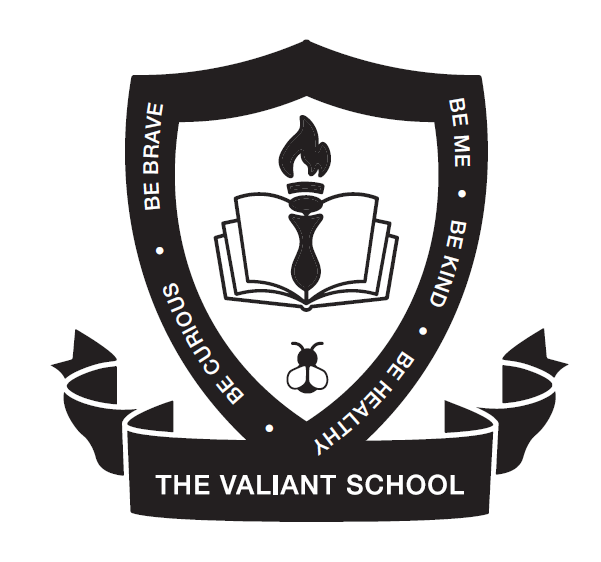 Premises Management PolicyThe Valiant School1. AimsOur school aims to ensure that it:Manages its buildings and equipment in an efficient, legally compliant way Inspects and tests buildings and equipment regularly, taking into account statutory requirements and best practice recommendationsPromotes the safety and wellbeing of our staff, pupils, parents and visitors through effective maintenance of buildings and equipment in accordance with the Health and Safety at Work etc. Act 1974Complies with the requirements of The Education (Independent School Standards) Regulations 2014Complies with the requirements of the statutory framework for the EYFS2. GuidanceThis document is based on the Department for Education’s guidance on good estate management for schools.3. Roles and responsibilitiesThe Management Committee, headteacher and site manager will ensure this premises management policy is properly implemented, and that tests and inspections are carried out in accordance with this policy. The headteacher and site manager are responsible for ensuring relevant risk assessments are conducted and for reporting to the governing board, as required.The site manager is responsible for:Inspecting and maintaining the school premisesConducting repairs and maintenanceBeing the first point of contact for any issues with the premisesConducting and keeping a record of risk assessments and incident logs related to the school premisesLiaising with the headteacher about what actions need to be taken to keep the school premises safeThis list is not intended to be exhaustive.4. Inspection and testingWe maintain accurate records and details of all statutory tests which are undertaken at our premises. This includes relevant paperwork and certificates. All requirements and recommendations highlighted in inspection reports and certificates are reviewed and acted on as necessary. As part of the records of completed works, we include the dates when the works were undertaken and the details of the individual or company who completed them, along with their qualifications/certifications and/or experience. The table below sets out the issues we inspect, the inspection frequency. The proprietors are responsible for checking each issue and, where appropriate, engaging a suitably qualified person to carry out inspection, testing or maintenance. It covers statutory checks as well as recommended good practice checks from relevant guidance. It is based on the Department for Education’s guidance on good estate management for schools. 5. Risk assessments and other checksPlease refer to our risk assessment policy for information about the school’s approach to risk assessment.We also make sure further checks are made to confirm the following:Correct and up-to-date information is displayed in all notices Compliance with the Construction (Design and Management) Regulations 2015 during construction projectsContractors have the necessary qualifications to carry out the specified work Compliance with the Equality Act 2010 when making changes or alterations to a building or the external environment6. Monitoring arrangementsThe application of this policy is monitored by the site manager and headteacher through, among other things, visual checks of the school site and equipment, and checks of risk assessments. Copies of risk assessments and paperwork relating to any checks are kept in the school office. This policy will be reviewed by the Headteacher every three years. At every review, the policy will be shared with and approved by the Management Committee.7. Links with other policiesThis premises management policy is linked to our:Health and safety policyRisk assessment policyApproved by:The Management CommitteeLast reviewed on:July 2023July 2023Next review due by:July 2026July 2026ISSUE TO INSPECTFREQUENCYPortable appliance testing (PAT)Variable, according to risk and how the equipment is constructed.Regular visual inspections where PAT is not required.We will refer to HSE guidance on maintaining portable electric equipment for suggested intervals and types of testing/inspection.Fixed electrical installation tests (including lightning conductors)Variable, according to the number and severity of faults found at last inspection.Inspection and testing always carried out by a competent person.Emergency lightingMonthly flash test.6-monthly condition test (including 3-hour battery test) by a competent person.Gas appliances and fittingsRoutinely, in accordance with manufacturer recommendations (or other professional advice if unavailable). Annual safety checks (in line with good practice / required if the premises are used for residential accommodation). All work carried out by a Gas Safe Registered engineer.Fuel oil storageChecks at least weekly, with more detailed annual inspections by qualified inspectors.Air conditioning systemsInspections by an energy assessor at regular intervals (not exceeding 5 years). Annual certificated inspection to ensure no refrigerant leakage. Bi-annual checks and an annual maintenance schedule (in line with good practice).Pressure systemsNo fixed maintenance requirement (our programme takes account of the list on page 44 of the HSE’s Safety of Pressure Systems guidance, and an examination of the system is carried out by a competent person by the date set at the previous examination – see pages 35 to 37 of the HSE guidance).Legionella checks on all water systemsRisk assessment of each site carried out and reviewed regularly by a competent person. The frequency of monitoring checks varies for evaporative cooling systems, hot and cold water systems and other risk systems – specific details can be found in guidance for each type from the HSE.AsbestosRegular inspections as part of the asbestos register and management plan. Reviews of the asbestos register annually. Refurbishment and demolition surveys before any refurbishment or demolition work. Equipment used for working at heightInspected before use, and at suitable intervals appropriate to the environment it’s used in and how it’s used. In addition, inspections after anything that may affect the safety or stability of equipment, e.g. adverse weather or accidental damage.Fire detection and alarm systemsWeekly alarm tests, with a different call point tested each week where applicable. Quarterly and annual inspections and tests by a competent person.Annual fire risk assessment by a competent person also includes the maintenance of fire detection and alarm systems.Fire doorsRegular checks by a competent person.Firefighting equipmentMost equipment – extinguishers, fire blankets, hose reels, fixed systems (such as sprinkler systems) and fire service facilities (such as dry risers and access for emergency vehicles) – inspected annually (by a competent person where required) unless manufacturers’ guidelines suggest differently.Extraction systemsRegular removal and cleaning of grease filters and cleaning of ductwork for kitchen extraction systems.Local exhaust ventilation systems (such as those for working with hazardous substances) examined and tested at least every 14 months by a competent person.More routine checks also set out in system logbooks. Chemical storageInventories are kept up-to-date. Risk assessments for the Control of Substances Hazardous to Health (COSHH) are reviewed on a regular basis, plus whenever it’s considered that the original assessment may no longer be valid, or where the circumstances of the work change significantly and may affect employees’ exposure to a hazardous substance (in line with HSE guidance on COSHH assessment).Playground equipmentRegular inspections – at least annually, and more regularly where any equipment is used more frequently than normal (e.g. where community use increases how often equipment is used). Outdoor fixed play equipment – periodic and annual inspections by a competent person. Tree safetyAs part of risk assessment responsibilities, periodic visual checks for stability are carried out, with more detailed assessments if suspected structural faults or other risks are found.RadonRisk assessments including radon measurements will be carried out in all of our above-ground workplaces in radon-affected areas, and all of our below-ground workplaces. Radon measurements will last for 3 months, using radon monitors, in line with Public Health England (now the UK Health Security Agency) radon guidance for schools. Where measurements show radon levels below 300Bq/m3, radon levels will be remeasured at least every 10 years. If significant changes are made to the buildings or work processes, remeasurement will also be considered.For any sites with radon levels above 300Bq/m3 we will work with a radiation protection adviser to manage reduction and decide on risk assessment and remeasurement frequency.